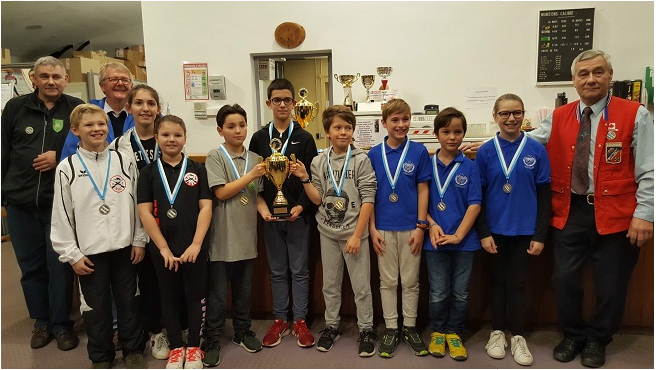 3 èm AT BUC 		1er PPM (Kenzo ,  Gabriel  et Vincent)     2 èm  TNV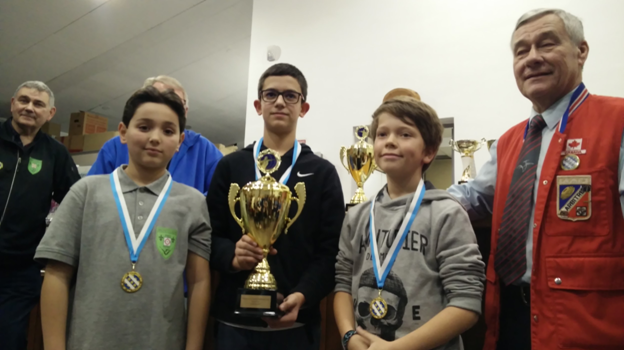 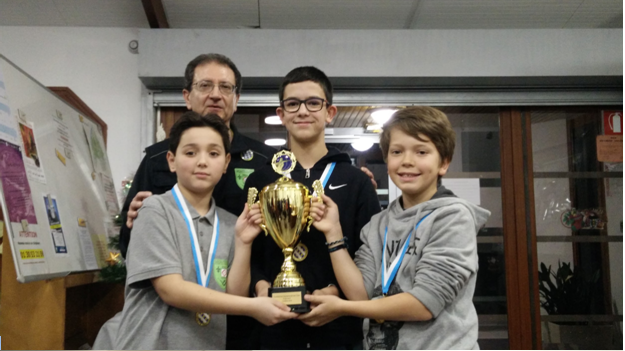 BRAVO A TOUS TROISJean-Jacques